KosovoKosovoKosovoFebruary 2030February 2030February 2030February 2030MondayTuesdayWednesdayThursdayFridaySaturdaySunday12345678910End of Ramadan (Eid al-Fitr)11121314151617Independence Day1819202122232425262728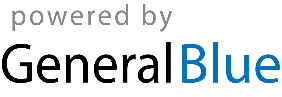 